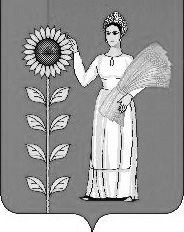 ПОСТАНОВЛЕНИЕадминистрации сельского поселения   Среднематренский  сельсоветДобринского муниципального   районаЛипецкой  области26.05.2020                               с. Средняя Матренка                                 № 28О признании утратившими силу некоторых постановлений администрации сельского поселения Среднематренский сельсовет    Рассмотрев обращение главы администрации сельского поселения Среднематренский сельсовет, в связи  с приведением нормативных правовых актов в соответствие действующему законодательству, нормативных правовых актов, руководствуясь Федеральным законом 131-ФЗ «Об общих принципах организации местного самоуправления в Российской Федерации», Устава сельского поселения Среднематренский сельсовет, администрация сельского поселения Среднематренский сельсовет ПОСТАНОВЛЯЕТ: 1.Признать утратившим силу следующие постановления: - постановление администрации сельского поселения Среднематренский сельсовет № 23 от 01.06.2015г.  «О создании Единой комиссии по осуществлению закупок»; - постановление администрации сельского поселения Среднематренский сельсовет № 54 от 28.06.2016г. «О внесении изменений в Положение «О Единой комиссии по осуществлению закупок для нужд администрации сельского поселения Среднематренский сельсовет Добринского муниципального района Липецкой области», утвержденное постановлением № 23 от 01.06.2015г.» 2.  Настоящее постановление вступает в силу со дня его официального                    обнародования. 3. Контроль за выполнением настоящего постановления оставляю за собой. Глава   администрации сельского поселенияСреднематренский сельсовет                                 Н.А.Гущина